Благоустройство общественных пространств В рамках реализации национального проекта "Жилье и городская среда" регионального проекта «Формирование комфортной городской среды» в городе Малоархангельске обустроена детская игровая площадка. 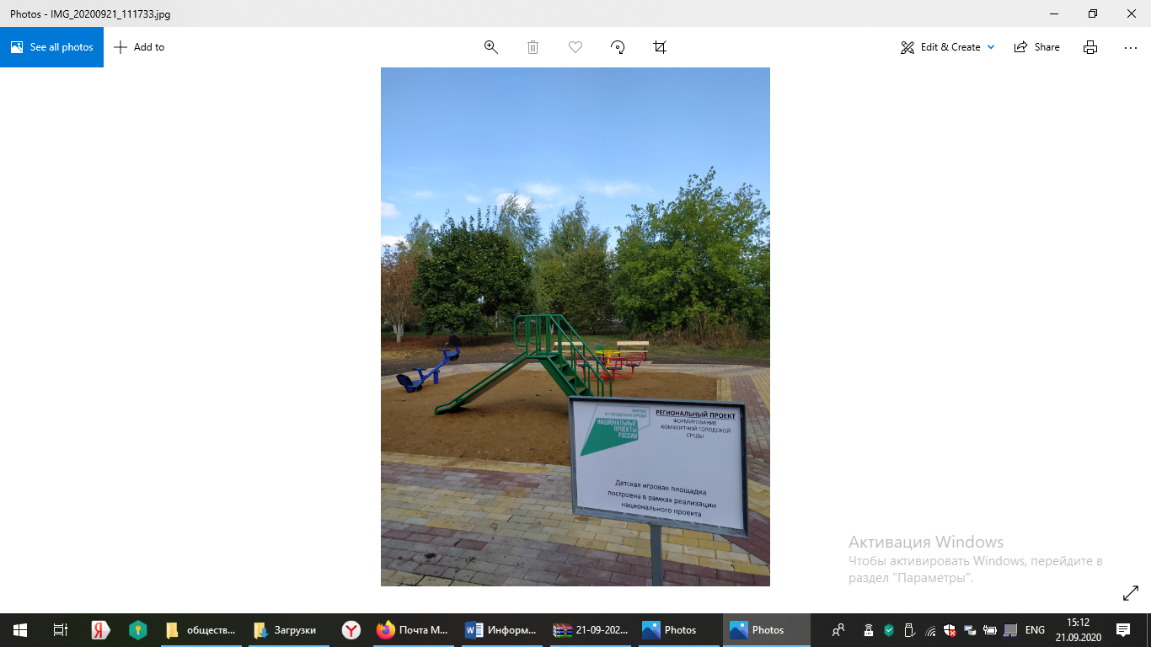 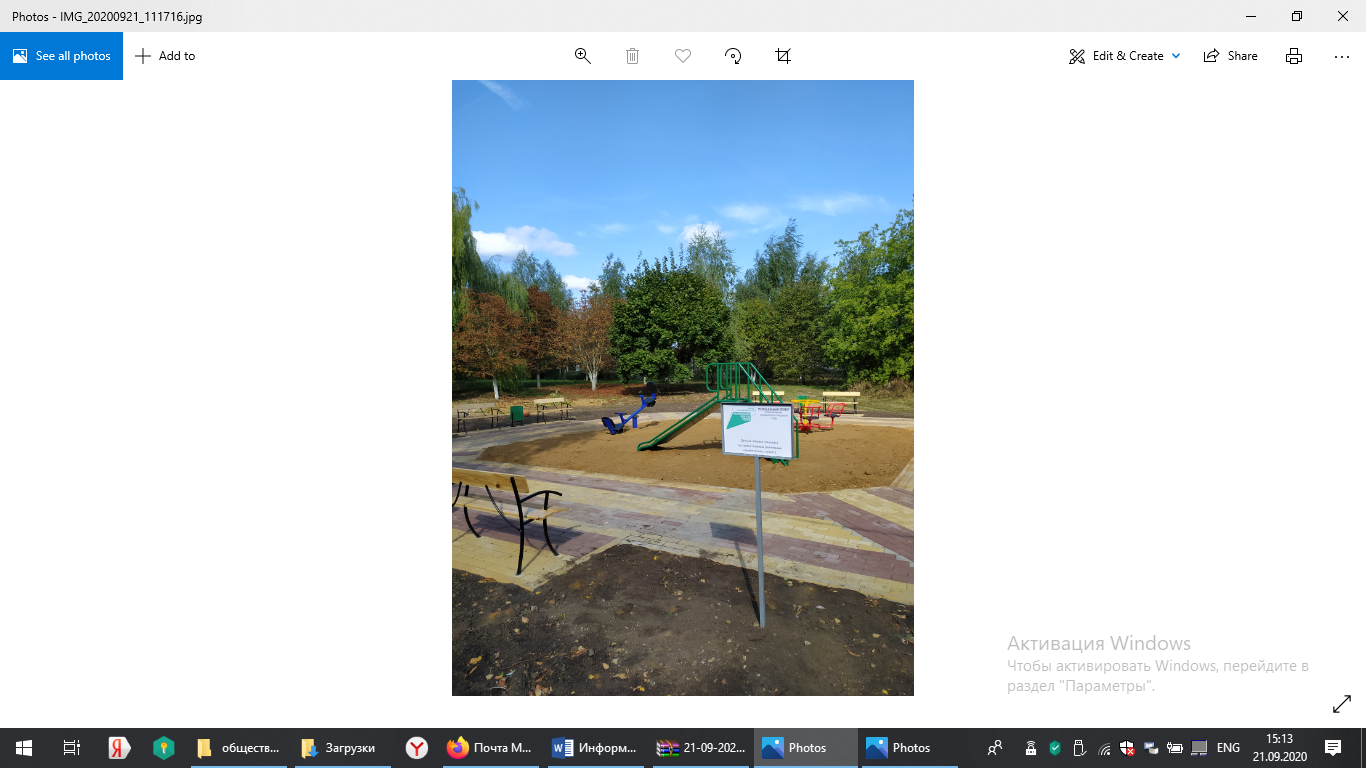 На улице Калинина завершены работы по благоустройству игровой площадки. 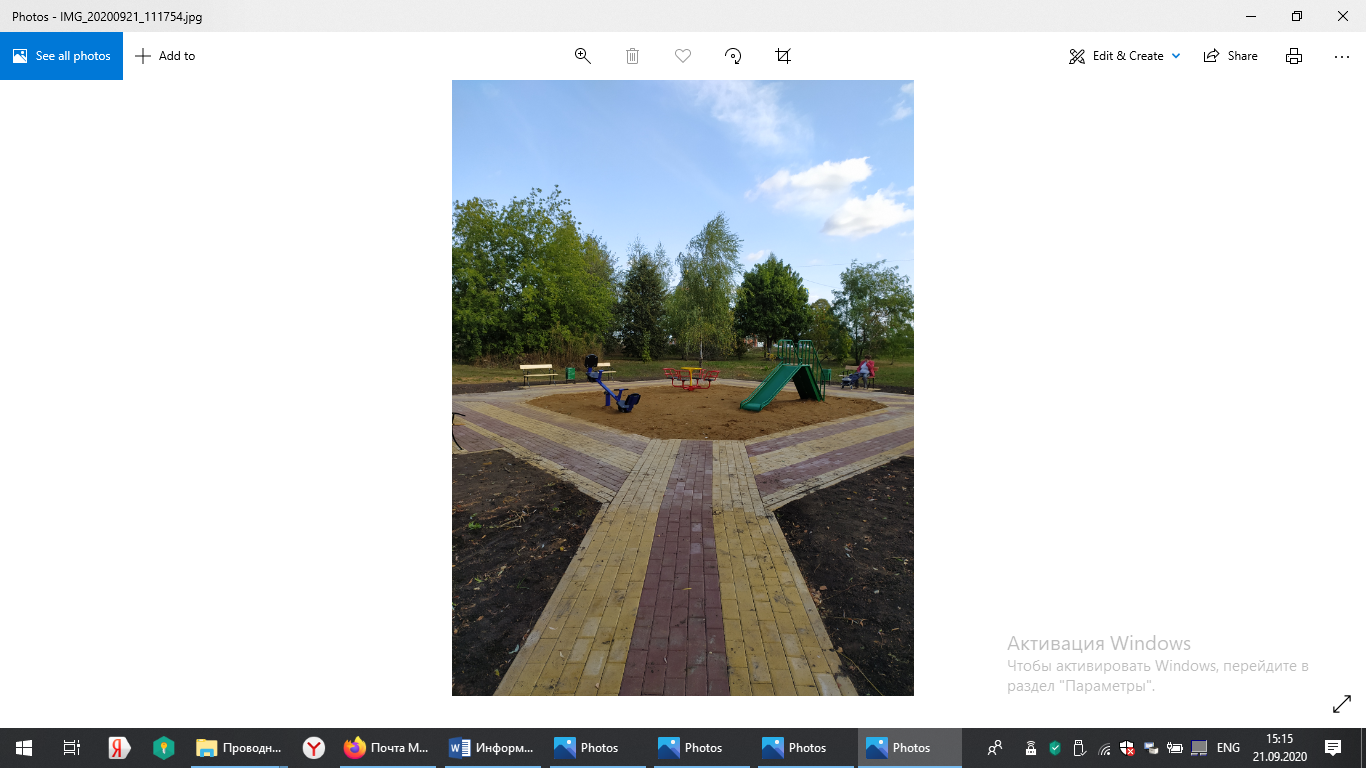 Установлено детское игровое оборудование: карусели, горка, качели. Игровая территория засыпана песком, периметр площадки и дорожки выложены брусчаткой. Установлены скамейки и урны. На новой детской площадке есть все необходимое для комфортного отдыха горожан.